ЗЕМЛЕМЕР-ПЕРЕСОЛИЛ. Костюмы.Общие принципы. Все предметы одежды должны быть из натурально выглядящих тканей материалов, не содержать надписей или символов, не выглядеть современными.ЗЕМЛЕМЕР. Костюм или костюмная жилетка. НЕ ДЖИНСЫ. Галстук - см. КАРТИНКИ ниже.    Картуз или кепка. Сапоги. Аккуратный и прилизанный молодой человек.КЛИМ. Льняные брюки, толстовка (КОСОВОРОТКА) навыпуск, можно подвязать веревкой, сапоги.Нечесанный, суровый даже страшный, нет некоторых зубов (замазать черной краской).РЕКВИЗИТ.Две булочки. Саквояж. Хлыст?Декорации Прямоугольный, большой и очень крепкий журнальный столик, изображющий телегу – он должен выдержать мальчиков и скамеечку. Столик покрыт чем-то вроде дерюги.На столике скамеечка, изображающая козлы для ямщика.Пожалуйста, просмотрите документ до конца, там есть фотографии и общие принципы одежды конца 19 - начала 20 веков. ГДЕ БРАТЬ КОСТЮМЫНа концертном WEBSITE есть каталог костюмов, которые хранятся в доме Марианны Эпштейн, мамы наших выпускников. Марианна до сих пор помогает нашему театру. Просмотрите каталог и напишите Марианне, если что-то увидите подходящее.II      ДРУГИЕ РЕСУРСЫ Прокат театральных костюмовА)  The Brandeis Department of Theater Arts has an extensive inventory of period and modern costumes. ЗАКРЫВАЕТСЯ В НАЧАЛЕ МАЯ.  Только для весеннего концерта.
Please contact the Costume Stock Room at 781-736-3393 for hours of operation and further information. 
ntal fees range from $5.00 to $20.00 per costume and are determined by the stock keeper at the time of rental. 
http://www.brandeis.edu/arts/btc/docs/PDFCostumeRentalPolicies.pdfThe Brandeis entrance is at 415 South street in Waltham.  Once you enter campus go left at the welcome booth, then uphill and left at the stop sign.  Go all the way to the parking lot next to a round building called Spingold Theatre.  The costume stockroom is in room 214   There are some dresses, lots of blouses, tops, skirts, lots of men’s clothes     Everything else (cool bathrobes, aprons, shawls, etc. etc.).  Тhe majority of things are more modern looking than we need, but there is still enough to sort through.  The cost is $15 per costume (so we got blouse, skirt, apron all for 15, plus a dress for 15).  You have to leave a $30 deposit too, but you get that back when you return.  There is easy parking next to the building.  The hours are a bit funny (there is a recording with them if you call there), but there are three afternoons  3:30-6:30 plus some earlier times.  Б)    на Kneeland St в Бостоне2)Комиссионные магазины, в прошлом нам очень помог Savers на 1-й дороге в West Roxbury3) Some parents talk to their children schools art departments. Они иногда дают костюмы из школьного театра.4) В случае трудностей - поговорите со своим лидером группы и ОргКомитетом		          5) Ebay:  http://www.ebay.com  You can look through the category: Victorian  Edwardian   Civil War   are key wordsСм.ФОТОГРАФИИ на след. страницах 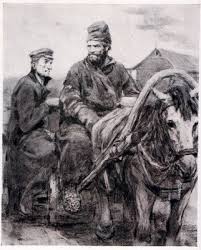 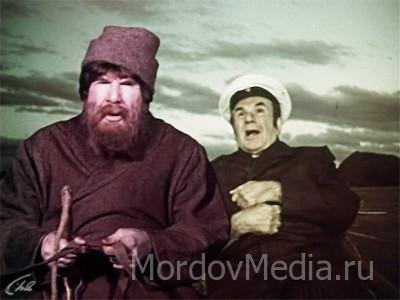 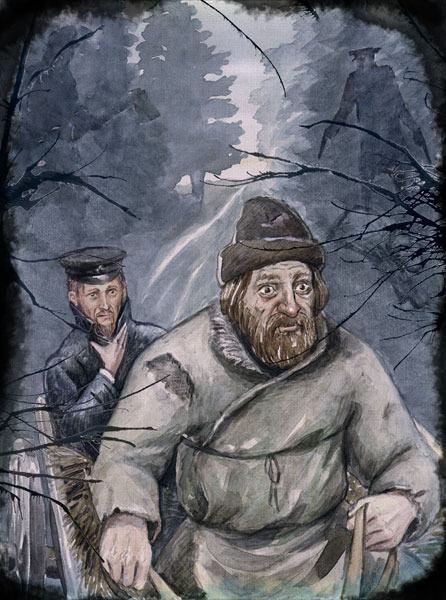 Home > All Categories > Clothing, Shoes & Accessories > Women's Clothing > Misses > Dresses 